Brisbane Researcher uses breakthrough therapy to cure lymphoma patientMedia Release During a world first therapy conducted at the Princess Alexandra Hospital by Mater Researcher and Haematologist Professor Maher Gandhi a 46-year-old patient has been successfully cured of a rare type of lymphoma.  The patient was diagnosed with brain lymphoma, a form of blood cancer confined to the brain, following a bout of glandular fever he developed after an organ transplant. Professor Gandhi explained normally glandular fever would not cause brain lymphoma in a healthy person however as the patient had a weakened immune system from the transplant, he was more susceptible to the brain lymphoma developing.  “The brain lymphoma made him very unwell, he was experiencing regular epileptic fits and we don’t believe he would have lived very long without the therapy; this was his only hope for surviving,” Professor Gandhi said.“My therapy had a dual approach, targeting the cancer and the glandular fever. First, I used a new type of drug, called a small molecule inhibitor, each day over 10 weeks to try and slowly kill the cancer and re-educate the immune system how to function. Because the drug works differently to chemotherapy, the patient was able to take it even though he was on dialysis.“Following this I used a vaccine to encourage the patient’s body to attack the glandular fever virus and mop up any cancer cells. Fortunately, it worked brilliantly in the patient and he has been completely cured and the transformation is remarkable.”The patient explains when he was told he had brain lymphoma he was devastated and truly believed he was going to die.“Maher told me he wasn’t going to use traditional chemotherapy to treat my lymphoma as it would have weakened my immune system further, he started me off on the tablets and immediately began feeling better,” he said. “My seizures stopped, and I could see a drastic improvement, when he told me I was completely cured I was ecstatic. I am hoping I can have another transplant soon and improve my quality of life.“Maher was a wonderful doctor; he took me up to his laboratory and showed me around and said there were 40 different researchers working on my trial. I loved being involved in the research, I would do anything to help the outcomes for myself or any other patient going through this.” Professor Gandhi explains he has had a long-standing interest in how lymphoma occurs and how a patient who is immuno-compromised can be treated with such precision-based medicine.“This has been a neglected area of research but in the last 10 years as we have seen advances in technology, how patient samples are collected and quantum leaps in our understanding of genetics and the human immune system, it’s an exciting time to be a researcher,” Professor Gandhi said.“While this breakthrough is a promising step in the right direction it is important to understand this treatment is still far from being available to the general public as all therapies must follow due process of testing and approvals.”The breakthrough precision-based treatment has so far delivered strong results, with details now published in the American Society of Haematology’s journal Blood and putting Professor Gandhi in the running for Research Australia’s prestigious National Health and Medical Research Awards.The ground-breaking work saw Professor Gandhi’s peers nominate him for the prestigious Frontiers Award, sponsored by ANU, from Australia’s national peak research advocacy body, Research Australia. Research Australia CEO Nadia Levin said Professor Gandhi had brought the lifesaving work from early research stages to therapies, using his findings to design a unique precision-based oncology approach that was effective and far less toxic than conventional therapy.“Based on these wonderful results, Professor Gandhi has secured funding from the Medical Research Future Fund to conduct a larger, national research project,” she said. “This is a great example of the ingenuity and talent Australia possesses among its health and medical researchers, and how that delivers for patients who would otherwise face a grim future.” Research Australia is the national peak body for Australian health and medical research. ENDSFor further information contact: Media and Communications Officer, Alyssa Kremmer on		 0421 897 853 or alyssa.kremmer@mater.org.au.     
Follow Mater:     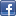 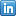 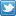 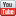 